MATEMATIKA –DOPUNSKA 27.6.IZABERI BAREM JEDAN LISTIĆ, RIJEŠI GA PA MI POŠALJI. OSTALO IMAŠ ZA VJEŽBU AKO ŽELIŠ!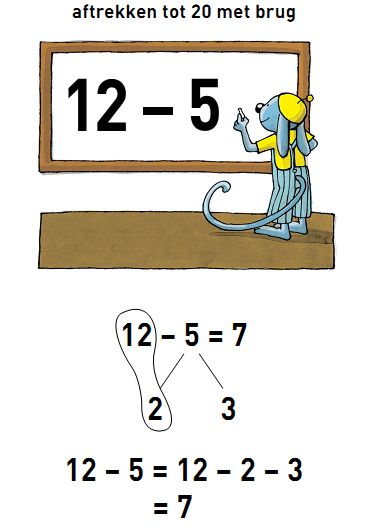 Računaj s pomoću brojevne crte.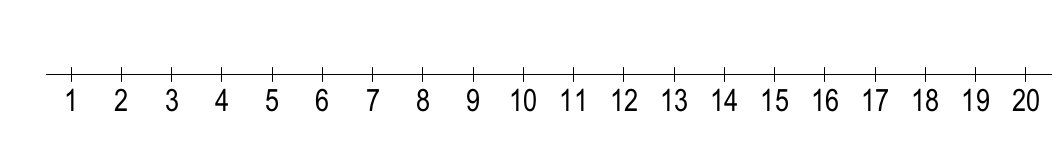 12 – 6 =			14 – 5 =15 – 9 = 			11 – 4 =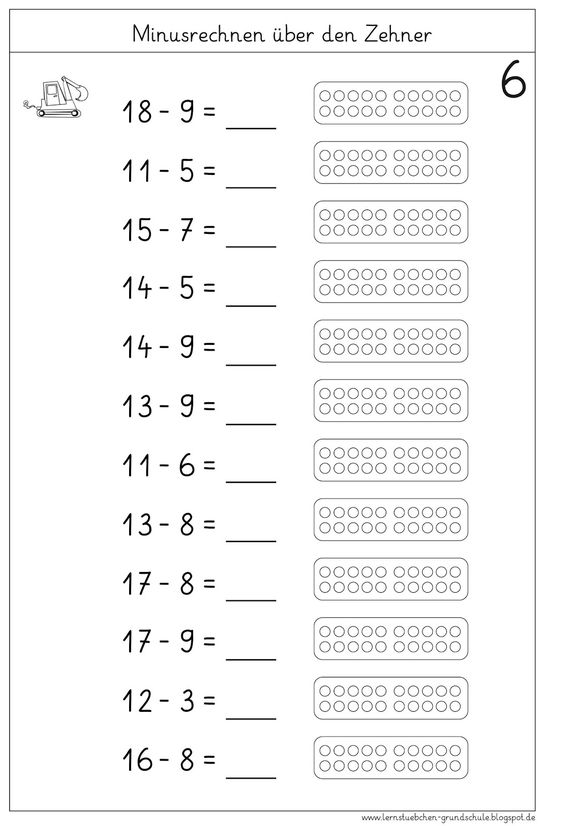 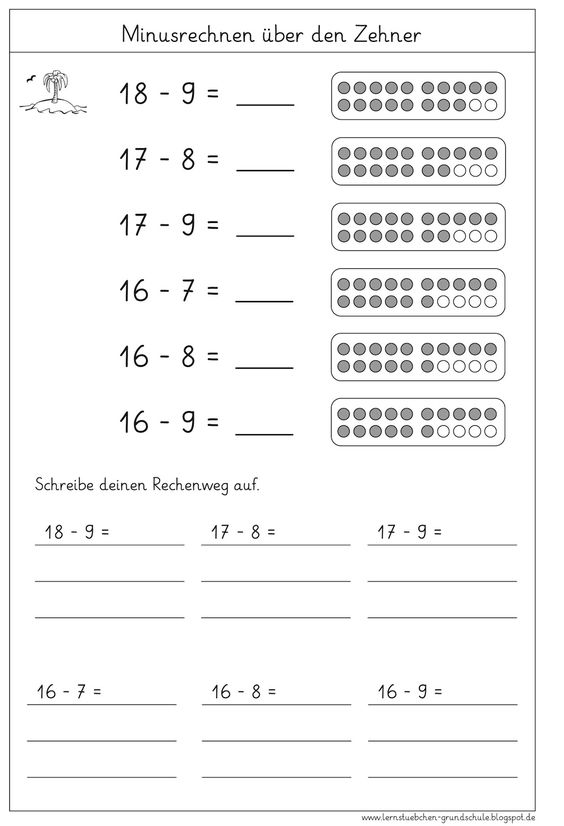 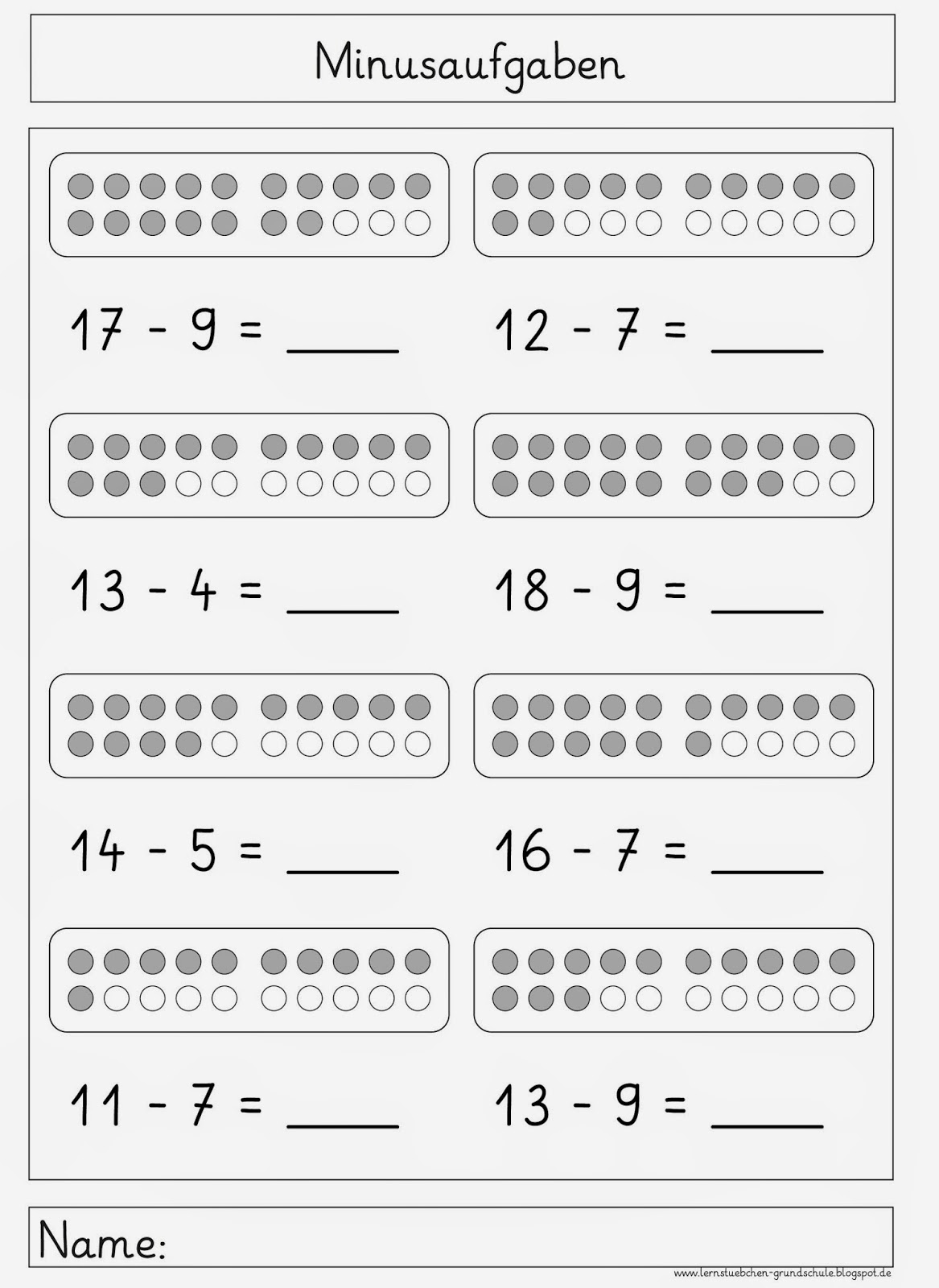 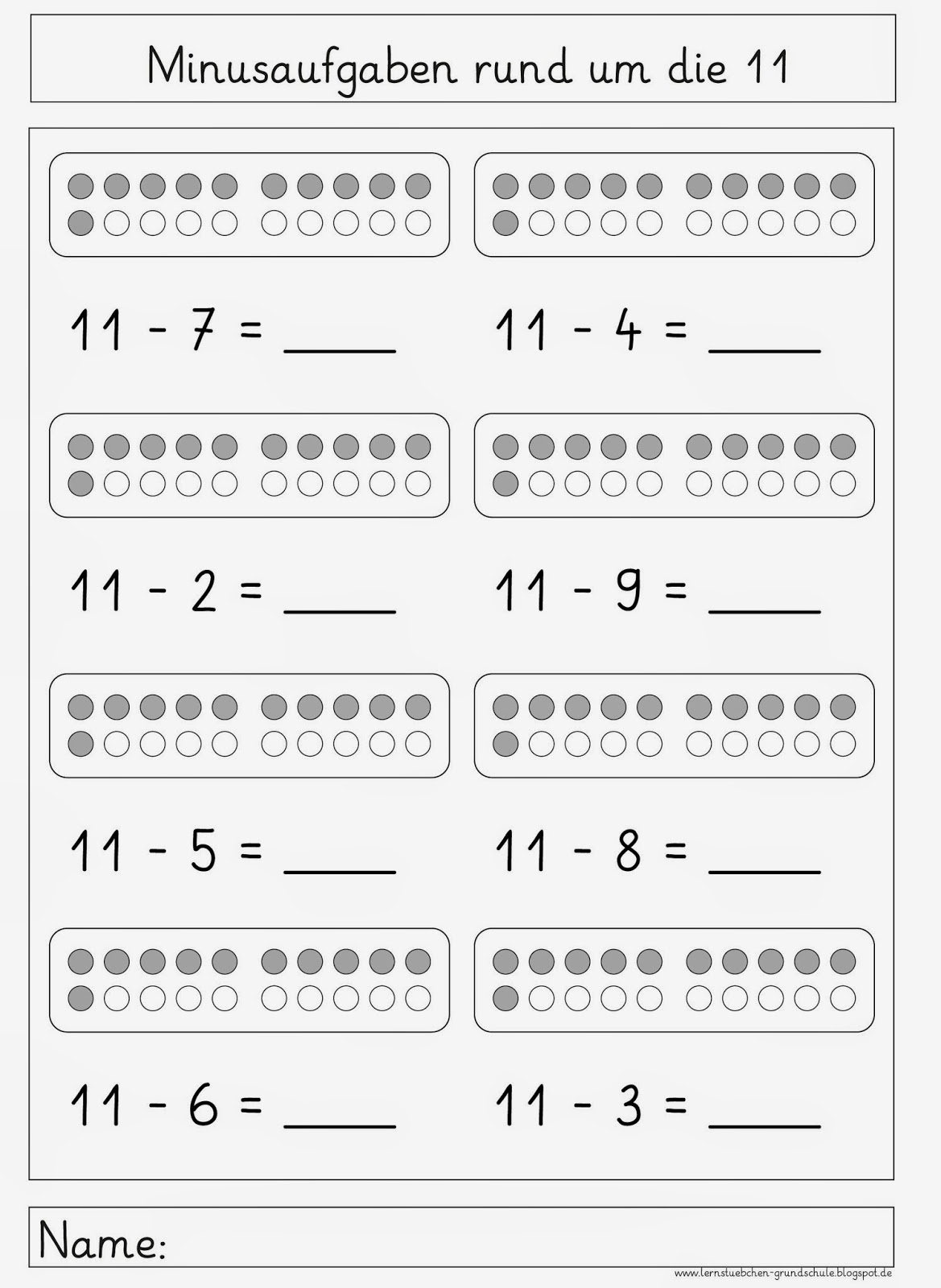 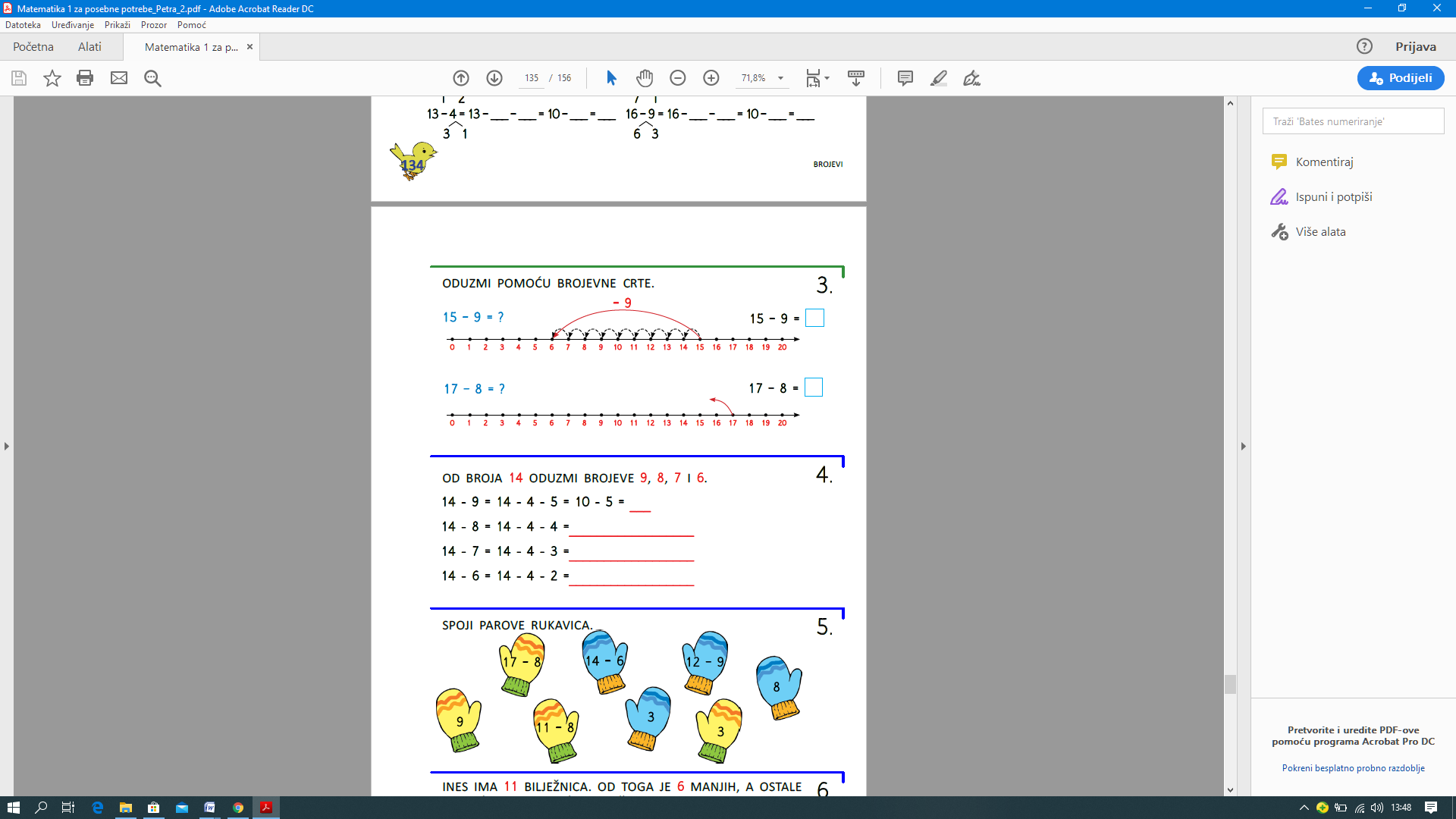 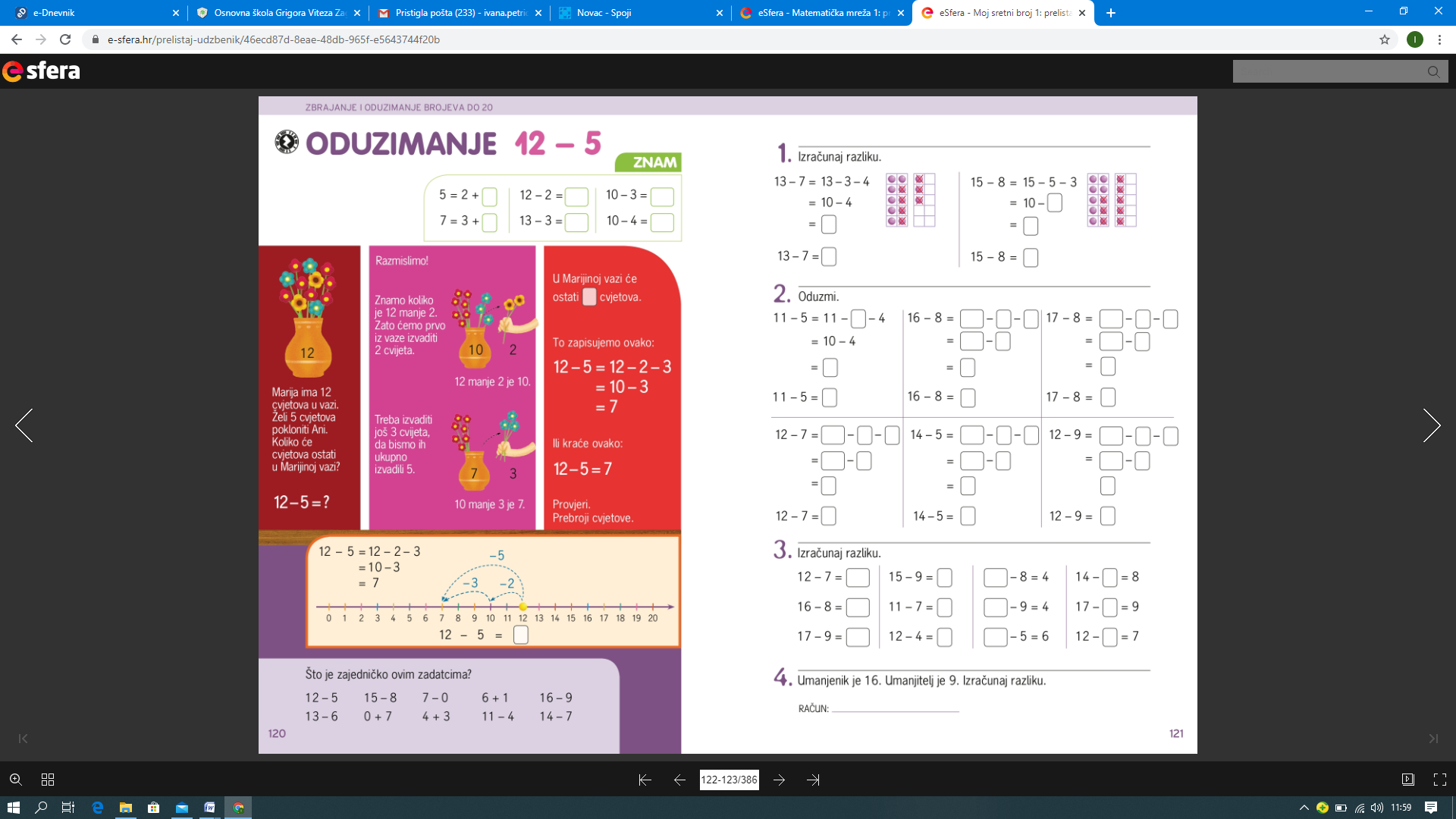 